Pozdravljeni, pevCI IN PEVKE!Vsak teden BOMO SKUPAJ PREPEVALI. KADAR VAM JE DOLGČAS POJTE PESMICE, KI SO VAM VŠEČ.            pripravaMALO SE PRESEDI sedi NA STOLU IN ČE SE DA, SE PORAVNAJ.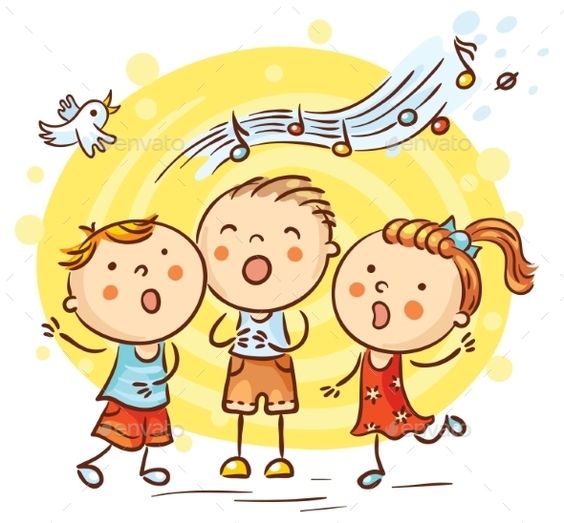 zmehčaj lička z rokami.z jezičkom podrgni po vseh zobkih SPREDAJ IN ZADAJ.OPONAŠAJ: - avto (brrrm, brrrm, brrrm!),        - sirenO (uiiiuuuu, uiiiiuuu, uiiiuuuu!),       	- VLAK (ČIČI-PHUUU, ČIČI-PHUUU, ČIČI-PHUUU!),	- RAKETO PRI VZLETU IN PRISTANKU (UUUUIIIII, IIIIUUUU).OB POSNETKU PREPEVAJ PESEM BELE SNEŽINKE.KLIKNI NA POVEZAVO:https://www.youtube.com/watch?v=i5ZdCjCZtRU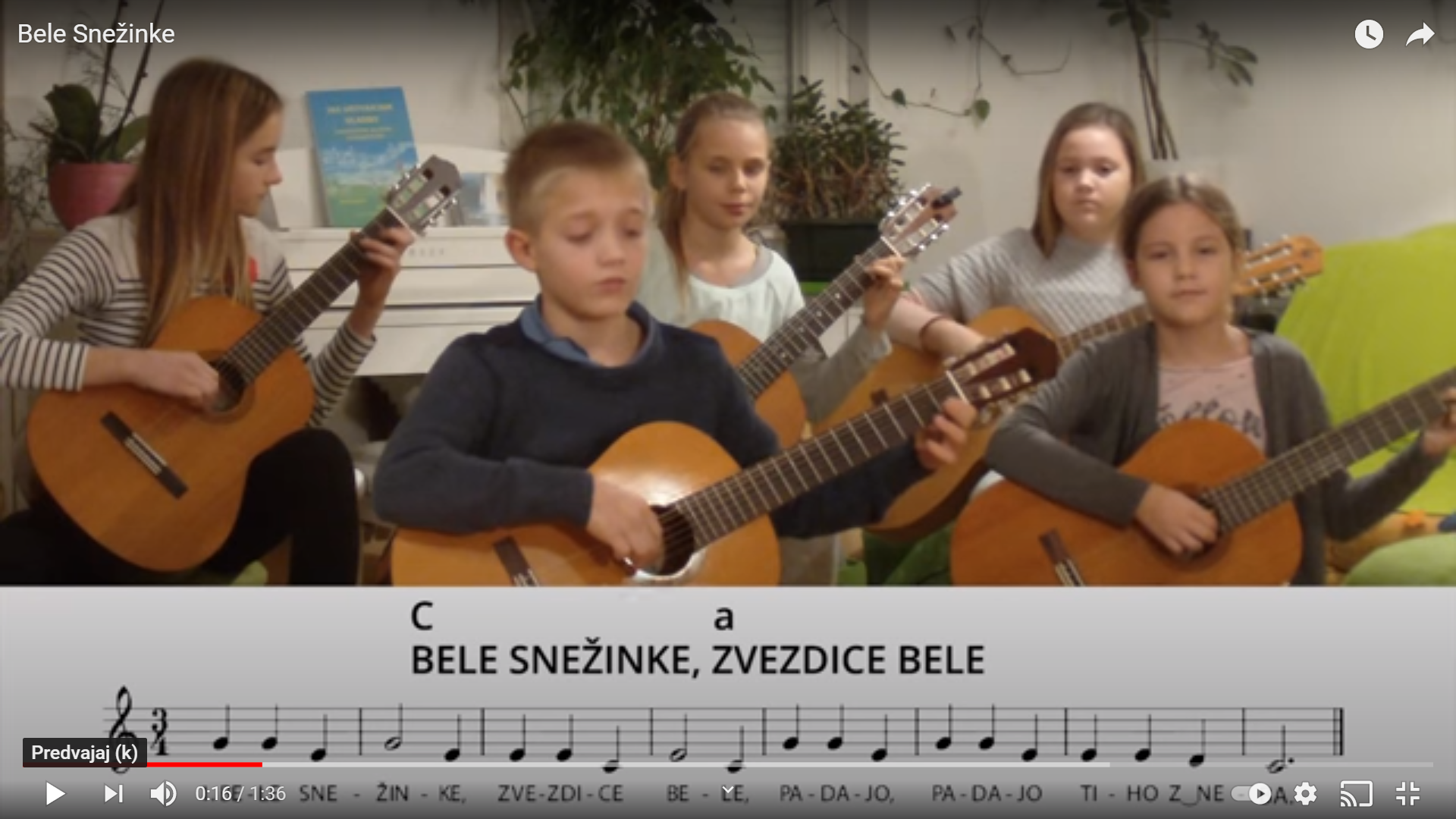 NAUČIL/A SE BOŠ PESEM: »TVOJE IME, SLOVENIJA«. izvaja jo pevska skupina mjav.Prisluhni ji na spodnji povezavi:https://www.youtube.com/watch?v=3f3kDX4SbdE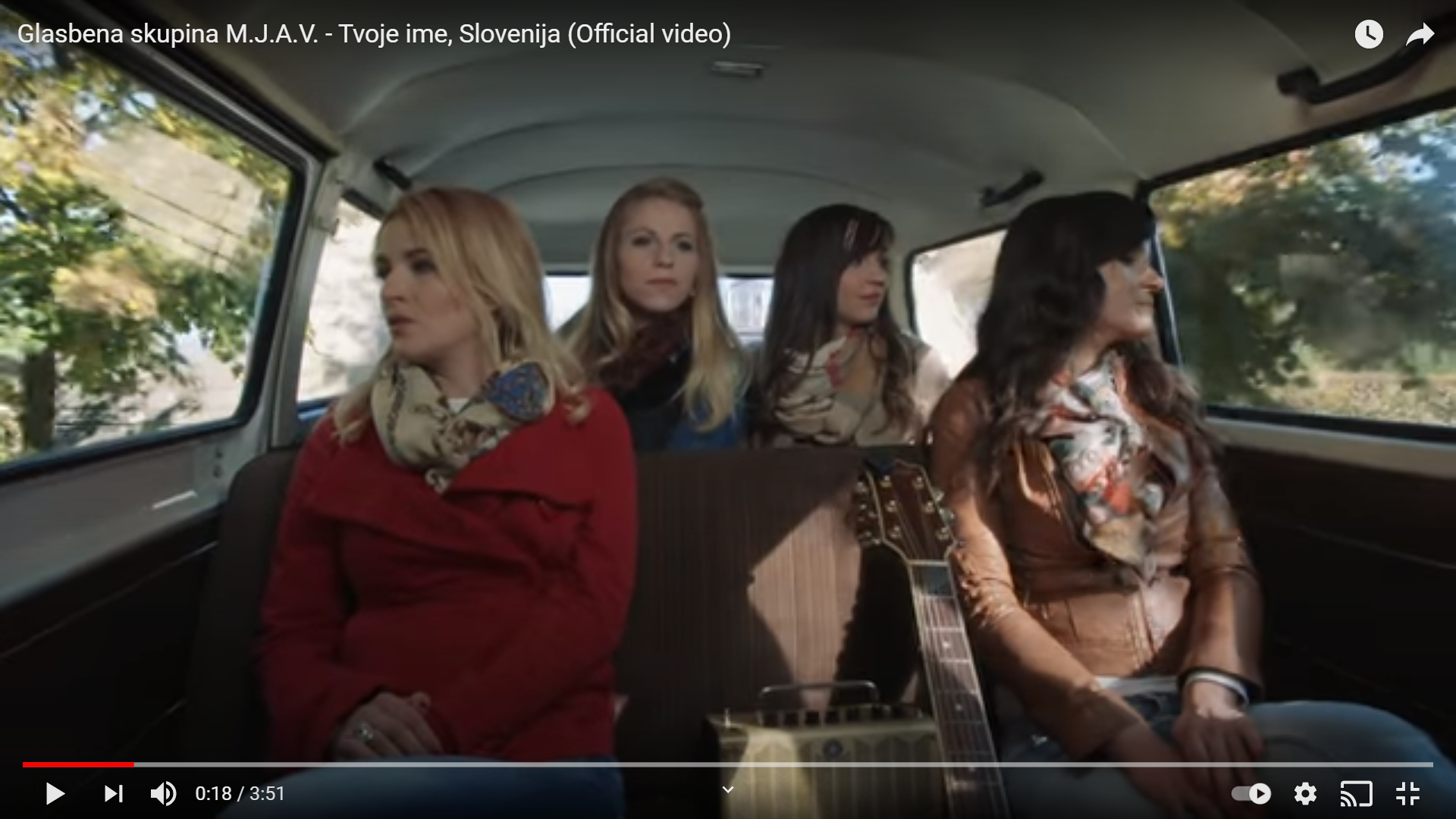 veliko pevskih užitkov,učiteljicI jelka IN VLASTA.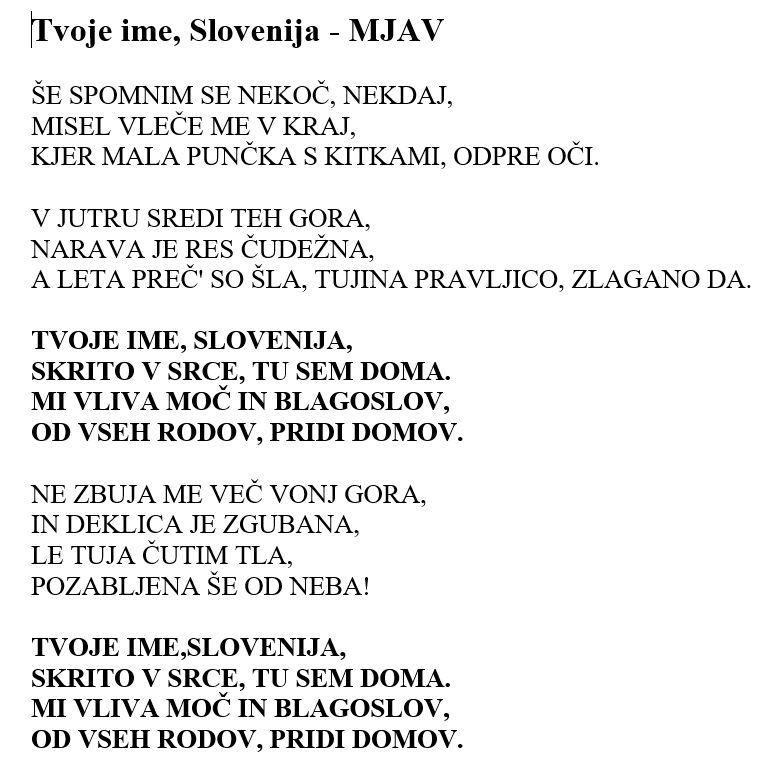 